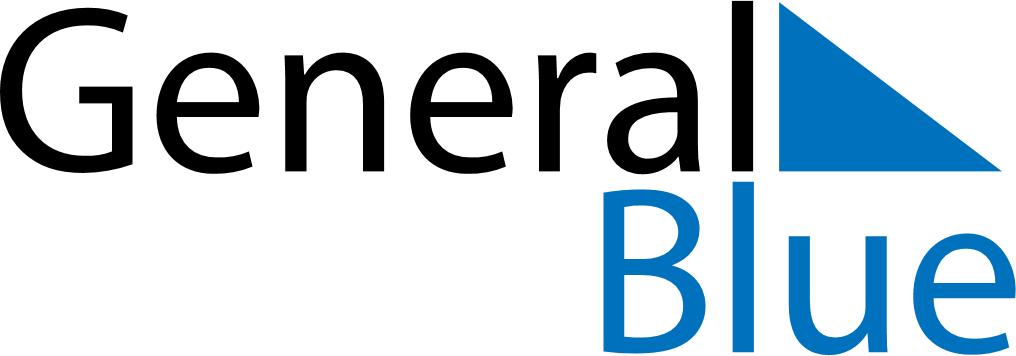 April 2030April 2030April 2030New ZealandNew ZealandSundayMondayTuesdayWednesdayThursdayFridaySaturday1234567891011121314151617181920Good Friday21222324252627Easter SundayEaster MondayANZAC Day282930